DR. JAI 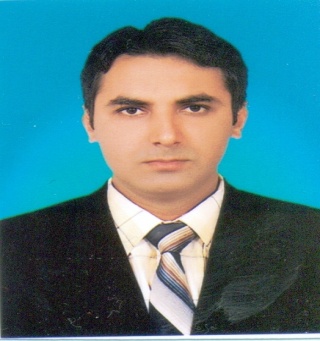 General Practitioner  Email: jai.369480@2freemail.com CAREER OBJECTIVEMy individual quest is to improve the human life by enabling the people to do more feel better and live longer as well to achieve personal and organizational goals by utilizing my knowledge, competencies and skills.ACADEMIC QUALIFICATION:MBBSLiaquat University of Medical & Health Sciences                       1999-2005 			Jamshoro.Hydearbad.Paksitan				       62.50%SECONDARY SCHOOL CERTIFICATE (PRE_MEDICAL)    1997-1998       B.I.S.E Hyderabad. Pakistan					     72.50%HIGH SCHOOL CERTIFICATE                                                1995-1996          B.I.S.E Hyderabad. Pakistan					      84.50%MEDICAL REGISTRATION1. U.A.E Ministry Of Health		             	 Exam cleared, Evaluation Certificate: 1351994. Pakistan Medical & Dental Council            NO:   51001-S5. Data Flow Verification 			  Verified CLINIC EXPERIENCE:I am working as a Senior Medical Officer at KUMAR Medical Clinic, Umerkot Sindh, Pakistan, Since January 01st 2008 to till date.Main duty is to receive the all kind of patients and immediate assessment & Evaluation followed by proper investigation and treatment plan on prioritize basis, Working on rotational basis with Medical, Surgical, Emergency, Pediatrics, Psychiatric, Orthopedics patients.Providing emergency care for medical emergencies to Trauma patient.Inpatient Admissions and follow up &Performed minor surgical procedures.Dealing sympathetically with sensitive circumstancesINTERNSHIP EXPERIENCESCompleted one year internship, six month in Medicine & Allied and six months in      Surgical & Allied from a period of 1st SEPT 2006 TO 31st AUG 2007. My basic responsibilities were to take proper history of the patients, a thorough physical examination, make differential diagnosis, formulate treatment plans & then discuss with post –graduate students, resident medical officers and consultants, attend patient subjective complaints, present topic to weekly meeting and cases to the consultant in every day ward round.Department of Gen. Surgery    1st Sep to 28th Feb. 2007    LMC Hospital HyderabadDepartment of Gen.Medicine  1st March to 31st Aug 2007   LMC Hospital HyderabadJOB DESCRIPTION Carried out professional duties in surgical intensive care unit (SICU)General surgical ward, Medical ward Expert professional skills like ETT insertion, central/PICC Lines and chest tube insertion.Can deal all types of Ventilation. Participate in journal club meetings, case presentations    ray conferences and CME program Skills & Procedures:Expert in History taking, Physical examination, proper investigations followed by treatment & Proper referral,Accept Challenging & Flexible task with  timing, can Work for long hours,Good interpersonal communication skills with Patients, Seniors & Colleagues, Cardiopulmonary resuscitation, Worked in surgical intensive care unit, Intravenous cannulation, Thoracic & abdominal paracentesis, Chest intubations, Venesection, Lumbar puncture etcCOMPUTER LITERACY:MS OFFICE 98/2000/XP/2007, Windows 2000/XP/Vista/2007, Power Point, SPSS & Internet BrowsingLAGUAGES:English, Urdu, Hindi, Sindhi, Punjabi.PERSONAL INFORMATION:RELIGION	HinduNATIONALITY	PAKISTANIDATE OF BIRTH	3rd March 1981MARITAL STATUS:                                           MARRIEDREFERENCE:Reference will be provided on request.